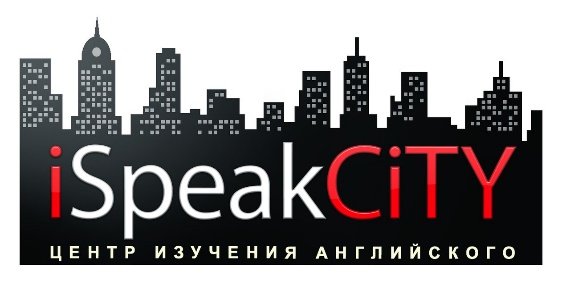 АНКЕТА УЧАСТНИКА КОНКУРСА  «ИНГЛИШМАНИЯ»ФИО ___________________________________________________Дата рождения: ____/____/_________Возраст _________Класс     _________Школа   _________Контактный телефон участника _______________________Контактный телефон законного представителя (родителя)_______________________Электронная почта:    _______________________Оценка по английскому языку в школе: ________Почему Вы принимаете участие в Конкурсе?____________________________________________________________________________________________________________________________________________________________________________________________________________Согласие на обработку персональных данных:  	Я, ____________________________________________________________________________________,ФИО родителя (законного представителя) полностьюДокумент, удостоверяющий личность___________________ № __________серия_______________,(вид документа)выдан ______________________________________________________________________________________,(кем и когда)зарегистрированный (ая) по адресу: _____________________________________________________________,являясь законным представителем несовершеннолетнего обучающегося ______________________________________________________________. Дата рождения__________________ год, приходящегося мне (сыном, дочерью) _______________________, зарегистрированного по адресу        ______________________________________________________________________________________________.Даю свое согласие Центру изучения английского iSpeakCiTY, зарегистрированному по адресу: город Иваново, проспект Ленина, дом 34, 3 этаж, на обработку своих персональных данных, на следующих условиях: Перечень персональных данных, передаваемых Оператору на обработку:фамилия, имя, отчество;дата рождения;контактный телефон;прочие.Подтверждаю, что ознакомлен (а) с положениями Федерального закона от 27.07.2006 №152-ФЗ «О персональных данных», права и обязанности в области защиты персональных данных мне разъяснены.«____»______________ 2018 г.                                  __________________                 _________________                                                                            (Подпись)                                        (Расшифровка)